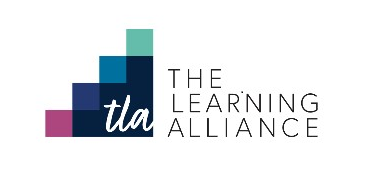 Employment Application Form: Support StaffThe Learning Alliance is committed to safeguarding and promoting the welfare of children and young people and expects all staff and volunteers to share this commitmentPart 1: Information for Shortlisting and Interviewing Please continue employment history on a separate sheet if necessaryIt is normal practice to take up references on shortlisted candidates prior to interview.  This is in line with Keeping Children Safe in Education statutory guidance.I consent to references being requested before interview:Reference 1: Yes:    No:    Reference 2: Yes:    No: Reference DeclarationIn compliance with GDPR, we would like to ensure that you are aware of the data we will collect and process when requesting your references.  Reference requests sent to your referees will ask the referee to confirm as a minimum:The referee’s relationship with the candidateDetails of the applicant’s current post and salaryPerformance historyAll formal time-limited capability warnings, or disciplinary warnings where not relating to safeguarding concerns which have not passed the expiration dateAll disciplinary action where the penalty is “time expired” and relate to safeguarding concernsDetails of any child protection concerns, and if so, the outcome of any enquiryWhether the referee has any reservations as to the candidate’s suitability to work with children. If so, the school will ask for specific details of the concerns and the reasons why the referee believes the candidate may be unsuitable to work with childrenBy signing I consent to my named referees being contacted in accordance with the above:You have the right to withdraw your consent at any time and can do so by informing our organisation’s Data Protection Officer, which is Judicium Education Ltd that you wish to withdraw your consent.  See Section ‘Data Protection’ on page 5 for details.Part 2 This section will be separated from Part 1 on receipt.  Relevant responses may be verified prior to shortlisting and/or used for administration purposes but will not then be used for selection purposes. Compulsory Declaration of any Convictions, Cautions or Reprimands, Warnings or Bind-oversIt is the Trust’s policy to require all applicants for employment to disclose any previous ‘unspent’ criminal convictions and any cautions which have not expired, or any pending prosecutions.  In addition, the job you are applying for is exempt from the provisions of the Rehabilitation of Offenders Act 1974 (exceptions order 1975) which requires you to disclose all spent convictions and cautions except those which are ‘protected’ under Police Act 1997 – Part V and the amendments to the Exceptions Order 1975 (2013) and are not subject to disclosure to employers on the DBS Certificates and cannot be taken into account.  Guidance on the filtering of ‘protected’ cautions and convictions which do not need to be disclosed by the job applicant can be found on the Disclosure and Barring Service website. If you are invited to interview you will be required to complete a ‘Disclosure of Criminal Record’ form and bring the completed form to interview. In accordance with the provisions of the Childcare Act 2006 and the Childcare (Disqualification) Regulations 2009 and Childcare (Early Years Provision Free of Charge) (Extended Entitlement) (Amendment) Regulations 2018, there is a requirement on some staff in educational settings to disclose relevant information.  This requirement will apply to your application if the post you are applying for is in an Early Years setting with children (from birth until 1 September following a child’s fifth birthday) or Later Years childcare (children above reception age but who have not attained the age of 8) in nursery, primary or secondary school settings, or if you are directed concerned with the management of such childcare.Prohibition from Teaching In accordance with the requirements of The School Staffing (England) (Amendment) Regulations 2013, any future appointment is subject to a check with the Department for Education to ensure that you are not subject to a prohibition order or an interim prohibition order.Data ProtectionIn compliance with the Data Protection Act 2018 and GDPR, we would like to inform you of the purpose for which we are processing the data we have asked you to provide on this application form. Further information is available in our Privacy Notice and Data Retention Policy which are available on request. The person responsible for Data Protection in our organisation is Judicium Education Ltd and you can contact them with any questions relating to our handling of your data.  You can contact them by email at dataservices@judicium.comThe information you have provided on this form will be retained in accordance with our data retention policy.To read about your individual rights and/or to complain about how we have collected and processed the information you have provided on this form, you can contact our Data Protection Officer. If you are unhappy with how your query has been handled you can contact the Information Commissioners Office via their website.  This form will be kept strictly confidential but may be photocopied and may be transmitted electronically for use by those entitled to see the information as part of the recruitment process. If you are unsuccessful in securing the role you have applied for, we may consider your application for alternative roles across the Trust’s schools. This will only be in the six months before records are destroyed.NotesUnder the Criminal Justice & Courts Services Act 2000 it is an offence for an individual who has been disqualified from working with children to knowingly apply for, offer to do, accept, or do any work in a ‘regulated position’. The position you are applying for is a “regulated position”.Canvassing, directly or indirectly, an employee, Trustee or Governor will disqualify the application.Candidates recommended for appointment will be required to provide a satisfactory Enhanced DBS certificate and complete a pre-employment medical questionnaire and may be required to undergo a medical examination.The Trust is under a duty to protect the public funds it administers, and to this end may use the information you may provide as part of the recruitment process for the prevention and detection of fraud. It may also share this information with statutory bodies responsible for auditing or administering public funds for these purposes.DeclarationI certify that, to the best of my knowledge and belief, all particulars included in my application are correct. I understand and accept that providing false information will result in my application being rejected or withdrawal of any offer of employment, or summary dismissal if I am in post, and possible referral to the police. I understand and accept that the information I have provided may be used in accordance with Data Protection, and in particular that checks may be carried out to verify the contents of my application form.Part 3 Equality and Diversity Monitoring - This section will be separated from Part 1 and Part 2.Collection of equality information is solely for monitoring purposes to ensure that our policies and procedures are effective.  We also collect this data in accordance with the general and specific public sector equality duties under the Equality Act 2010. Any data you enter onto this monitoring form will only be used for monitoring purposes and will not be used in assessing and or scoring your application or during the interview process.  This information is kept fully confidential and access is strictly limited in accordance with the General Data Protection Regulation 2018.Vacancy Job Title:Name of School:   Name of Candidate:Letter of ApplicationPlease enclose a letter of application detailing your skills and experience and how you match the person specificationFurther or Higher Education Further or Higher Education Further or Higher Education Further or Higher Education Further or Higher Education Name of FE College, university or awarding bodyDates      From         ToMonth & YearDates      From         ToMonth & YearFull or Part TimeQualification Obtained Secondary Education and Qualifications Secondary Education and Qualifications Secondary Education and Qualifications Secondary Education and Qualifications Secondary Education and Qualifications School / College Dates      From         ToMonth & YearDates      From         ToMonth & YearExaminations passed: A Level, GCSE, NVQ, BTEC etc  with Subject and GradeExaminations passed: A Level, GCSE, NVQ, BTEC etc  with Subject and GradeCurrent/Most Recent Employment Current/Most Recent Employment Current/Most Recent Employment Name of Employer:Address of Employer: Nature of company business:Job Title:Please give brief description of role Start Date: Salary: Date of leaving or date leftDate available to start new jobFull Chronological Employment HistoryPlease provide a full history in date order, most recent first, since leaving secondary education including periods of any post-secondary education/training and part-time and voluntary work as well as full time employmentFull Chronological Employment HistoryPlease provide a full history in date order, most recent first, since leaving secondary education including periods of any post-secondary education/training and part-time and voluntary work as well as full time employmentFull Chronological Employment HistoryPlease provide a full history in date order, most recent first, since leaving secondary education including periods of any post-secondary education/training and part-time and voluntary work as well as full time employmentFull Chronological Employment HistoryPlease provide a full history in date order, most recent first, since leaving secondary education including periods of any post-secondary education/training and part-time and voluntary work as well as full time employmentFull Chronological Employment HistoryPlease provide a full history in date order, most recent first, since leaving secondary education including periods of any post-secondary education/training and part-time and voluntary work as well as full time employmentFull Chronological Employment HistoryPlease provide a full history in date order, most recent first, since leaving secondary education including periods of any post-secondary education/training and part-time and voluntary work as well as full time employmentFull Chronological Employment HistoryPlease provide a full history in date order, most recent first, since leaving secondary education including periods of any post-secondary education/training and part-time and voluntary work as well as full time employmentJob Title/RoleName/address of school, employer, or description of activity Number on role & type of school if applicableF/T or PTDates DD/MM/YYReason for leaving Job Title/RoleName/address of school, employer, or description of activity Number on role & type of school if applicableF/T or PTFrom To Reason for leaving Periods when not working or not in education Periods when not working or not in education Periods when not working or not in education FromDD/MM/YYToDD/MM/YYReasonOther relevant experience, interests or skills  References Please provide two professional referees. If in education, the first referee should normally be your present or most recent Headteacher or equivalent person.  If you are not currently working with children please provide a referee from your most recent employment involving children.  References will not be accepted from relatives or from people writing solely in the capacity of friends. Name of Referee:Job Title:Organisation & Address (including postcode)Organisation & Address (including postcode)EMAIL ADDRESS – this must be suppliedEMAIL ADDRESS – this must be suppliedIn what capacity do you know the referee?In what capacity do you know the referee?Name of Referee:Job Title: Organisation & Address (including postcode)Organisation & Address (including postcode)EMAIL ADDRESS – this must be supplied EMAIL ADDRESS – this must be supplied In what capacity do you know the referee?In what capacity do you know the referee?Signature:Print Name:Date:Personal Details Personal Details Personal Details Personal Details Personal Details Personal Details Personal Details Personal Details Personal Details Personal Details Surname or family nameAll previous surnamesTitleAll forenamesPreferred first name Address Post Code:Mobile NumberHome NumberEmail Nationality:National Insurance NumberRight to work in the UKRight to work in the UKRight to work in the UKAre you eligible to work in the UK?Yes:    No: Yes:    No: Do you need a work permit to work in the UKYes:    No: If Yes give details of permit and expiry date:Do you require Sponsorship to work in the UK? Yes:    No: If Yes please provide details under separate coverYes:    No: If Yes please provide details under separate coverSignature:Print Name:Date:Ethnic Group SWC code√WhiteWBRIBritish English Welsh Northern Irish ScottishWhiteWIRIIrishWhiteWIRTTraveller of Irish HeritageWhiteWROMGypsy/RomaWhiteWOTHOther White backgroundMixedMWBCWhite and Black CaribbeanMixedMWBAWhite and Black AfricanMixedMWASWhite and AsianMixedMOTHOther Mixed backgroundAsian or Asian BritishAINDIndianAsian or Asian BritishAPKNPakistaniAsian or Asian BritishABANBangladeshiAsian or Asian BritishCHNEChineseAsian or Asian BritishAOTHOther Asian backgroundBlack or Black BritishBCRBBlack CaribbeanBlack or Black BritishBAFRBlack AfricanBlack or Black BritishBOTHOther Black backgroundOther Ethnic GroupARABArabOther Ethnic GroupREFURefused/Prefer Not to SayOther Ethnic GroupOOTHAny other ethnic group Religion or Belief√No ReligionChristian including Church of England, Catholic, Protestant and all other Christian denominationsBuddishHinduJewishMuslinSikhAny other religion (write in)Prefer not to sayDo you consider you have a Disability? √Yes – please complete the grid belowNoPrefer not to sayMy Disability is:Physical ImpairmentSensory ImpairmentMental Health Condition Learning Disability/Difficulty Long standing illness OtherPrefer not to saySexual orientation√Bi-sexualGay man Gay womenHeterosexualOtherPrefer not to say Gender√FemaleMaleTransgenderPrefer not to say Personal Relationship√SingleLiving togetherMarriedCivil PartnershipPrefer not to say